СПРАВКА
                              об  итогах проведения акции, посвященной 8 - мартув МКОУ «Герейхановская СОШ№2 им. М. Дибирова»     Цель мероприятий: повышение социальной значимости материнства, обращение внимания общественности на беззаветный материнский труд, воспитания у детей любви и уважения к матери. В рамках праздничной недели, посвященной,8-Марту прошли следующие мероприятия:Классными руководителями проведены  тематические классные часы: «Моя мама лучше всех», «Моя семья, наши традиции», «Мама – первое слово, главное слово», «Славим руки матери!» беседы с учащимися «Мама! Это слово святое…».  В рамках акции, посвящённой 8- Марту члены РДШ совместно с старшей пионервожатой и ЗДВР  посетили ветеранов  труда, проживающих на территории нашего села, Шахпазова  Джейрат  Магомедагаевну, Джалалдинова Герек Нурмагомедовну и Селимханову Айшат Ламетовну. Бабушки очень тепло приняли нашу команду и рассказали о трудовой деятельности в своей жизни. После посещения бабушек  у детей остались очень хорошие впечатления.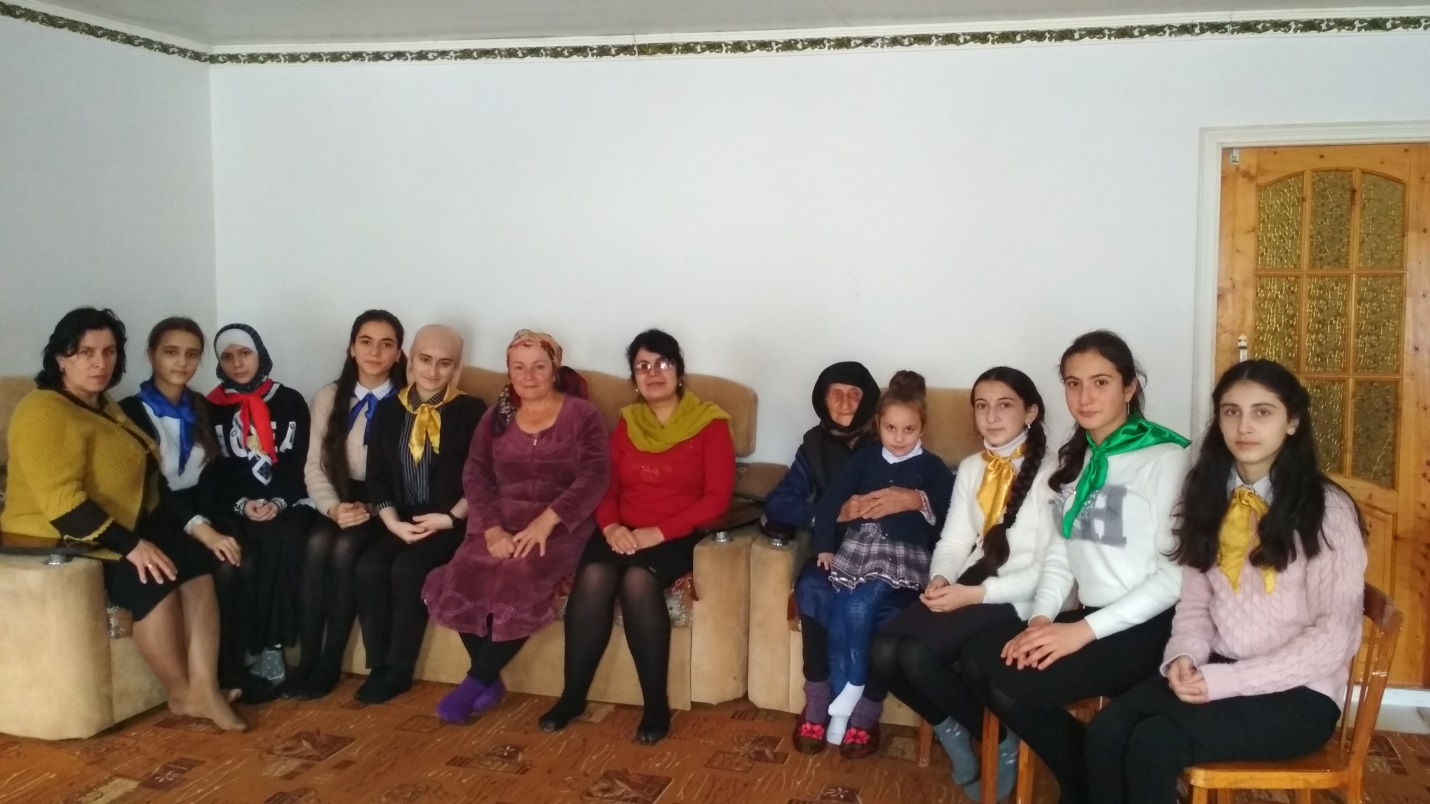 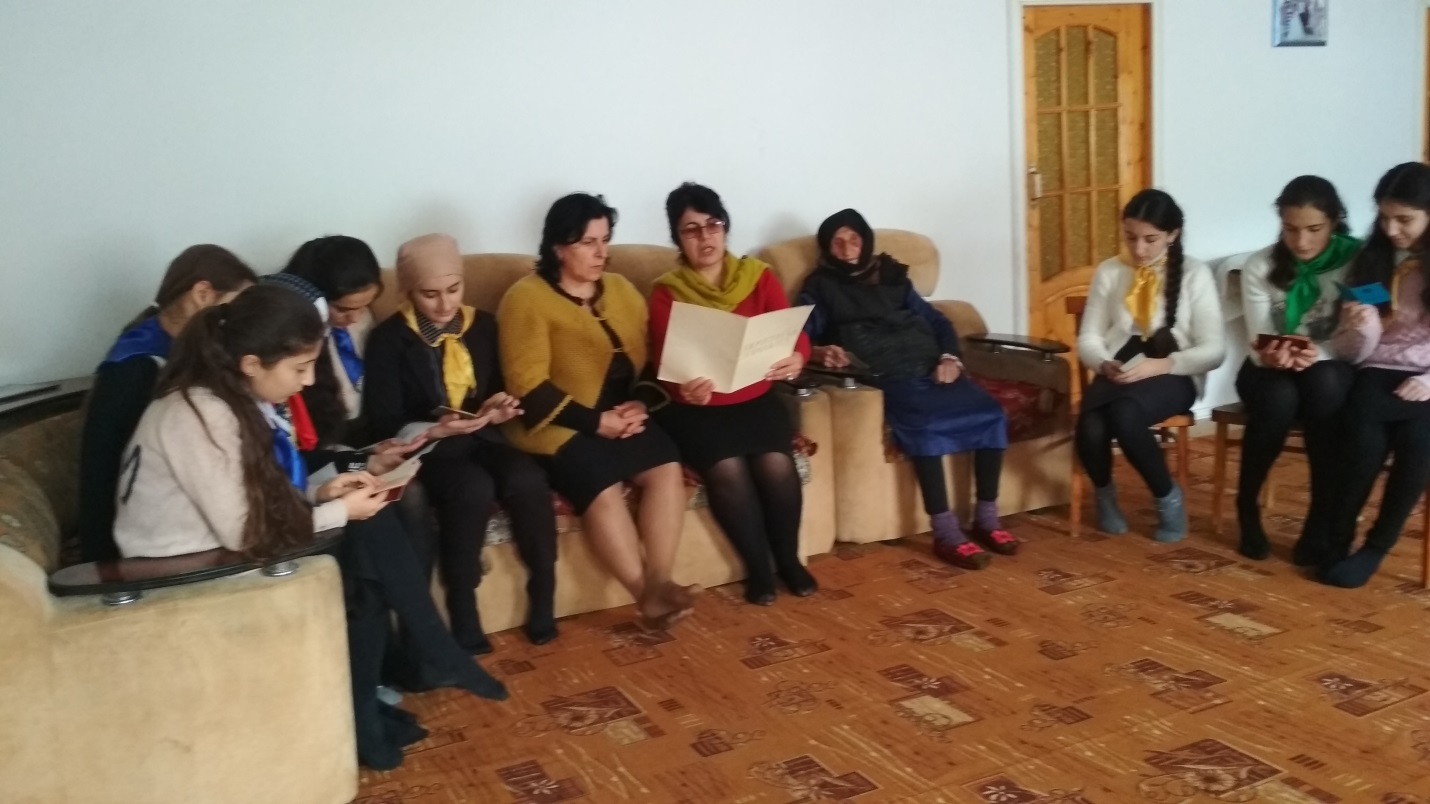 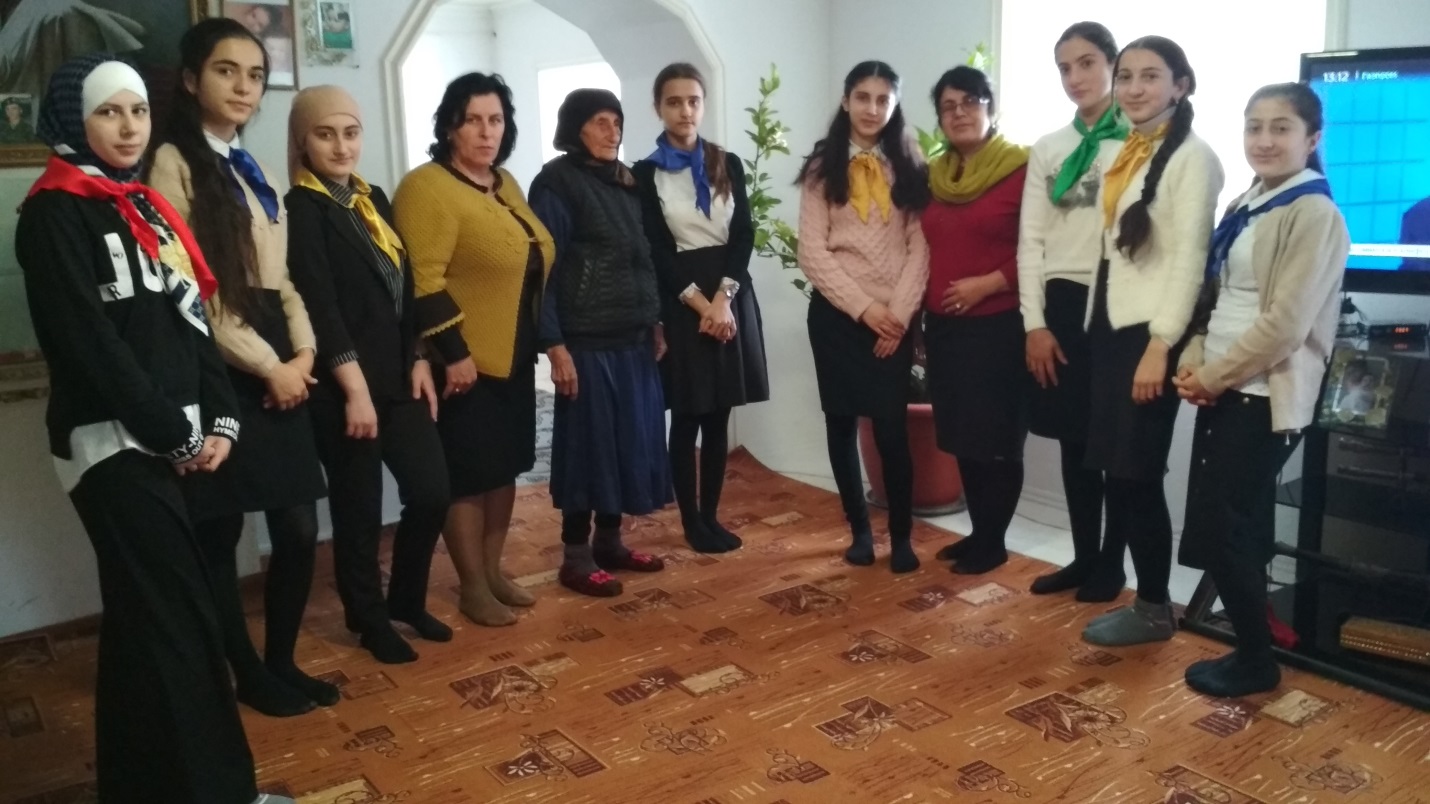 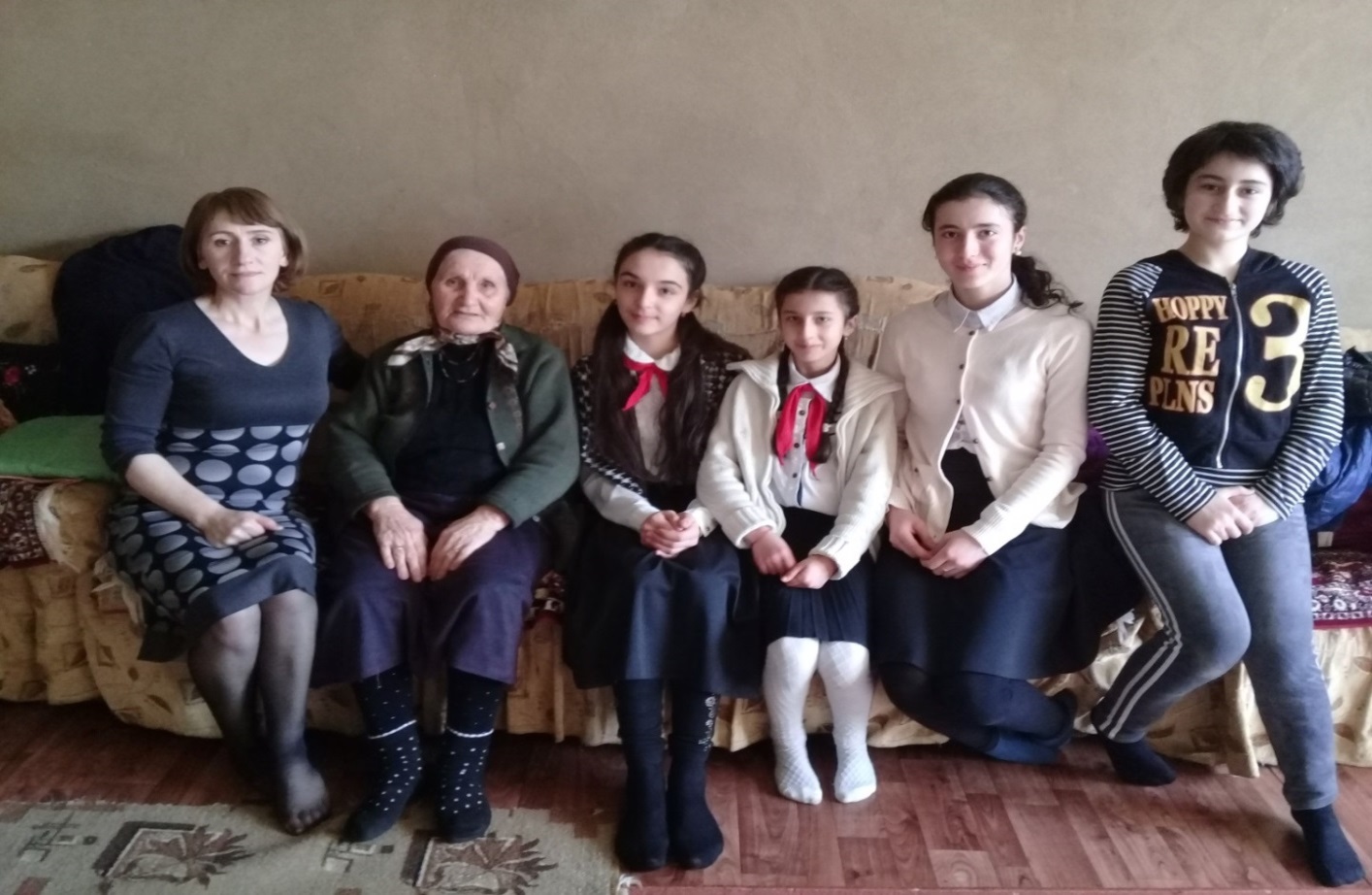 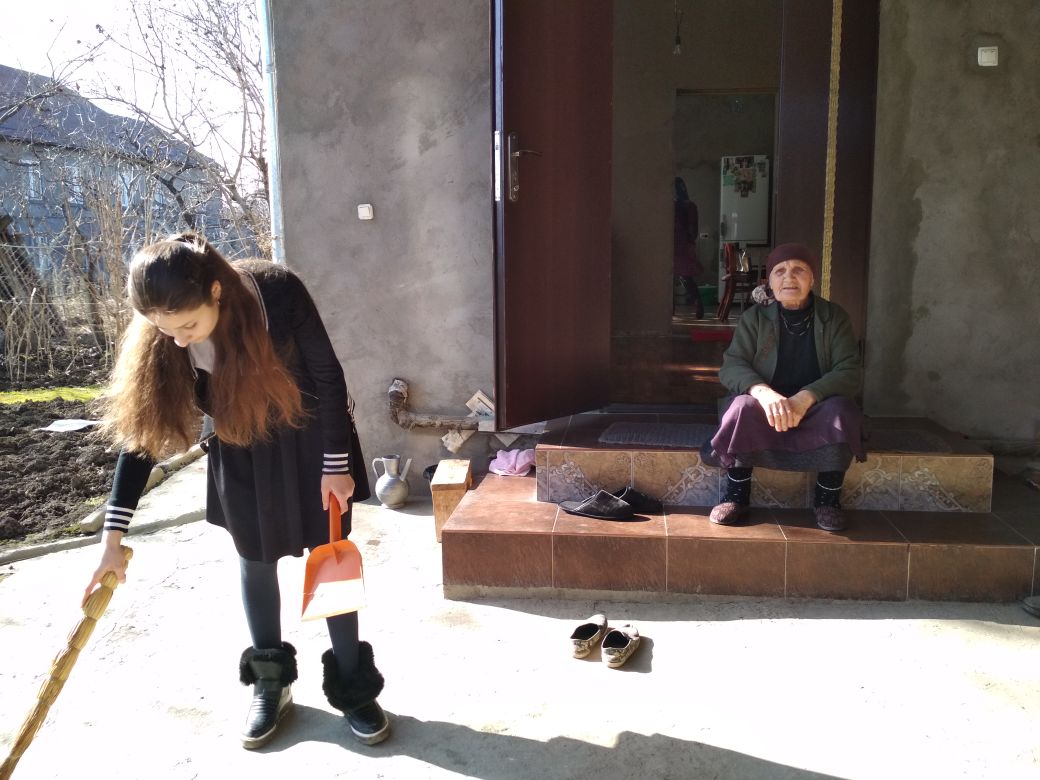 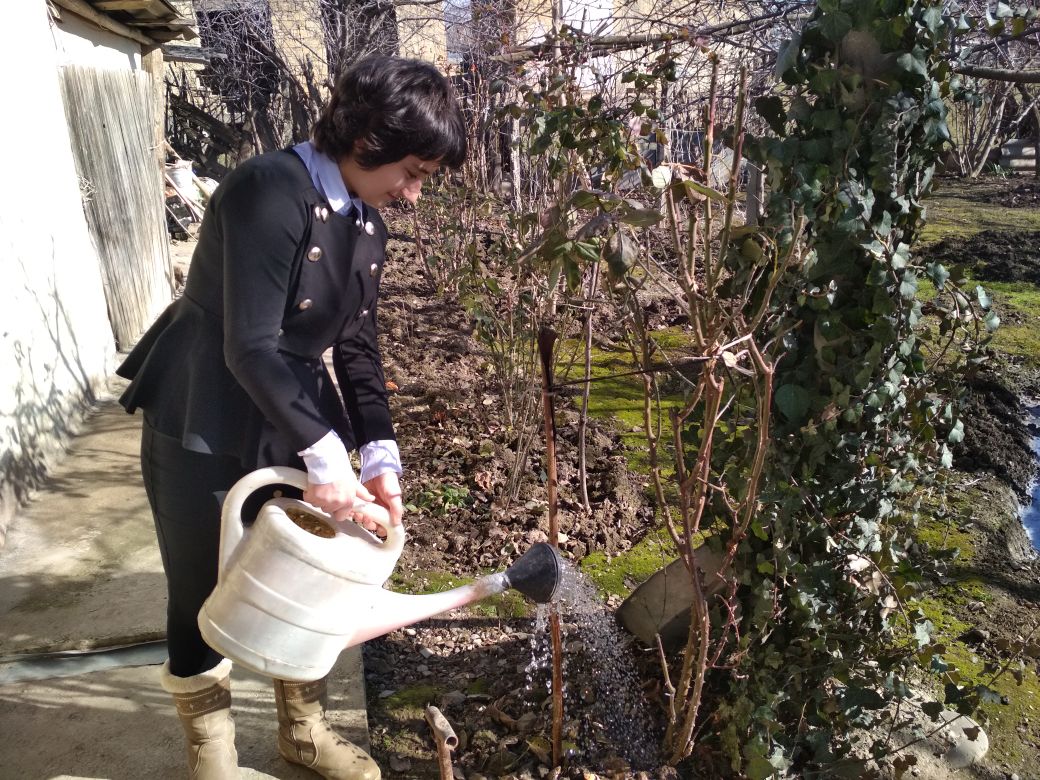                                            Заместитель директора по ВР:	 Исакова М.А.